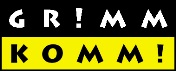 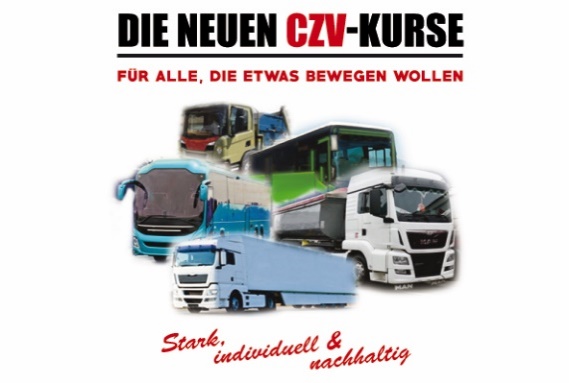 TEAM-Work!Was uns als TEAM auszeichnetDauer	1 TagTeilnehmende	Chauffeure, Disponenten und alle im direkten Kundenkontakt stehenden 	MitarbeitendenLernziele		Die Teilnehmenden erleben in einem abwechslungsreichen praxisorientierten Tag, was es für einen guten TEAM-Zusammenhalt braucht und	- kennen die wesentlichen Faktoren, die ein gutes Team ausmachen (K1)	- verstehen, wie der TEAM-Gedanke unsere Leistung fördert (K2)	- sind sich der Vorteile einer guten TEAM-Arbeit bewusst (A3)	- kennen Möglichkeiten die TEAM-Arbeit zu verbessern (K1)	- wissen, wie sie sich im TEAM aktiv engagieren können (K3)	- konnten anhand div. Aufgaben TEAM-Work umsetzen (A3)	- haben Gelegenheit erhalten, am TEAM aktiv mitzuarbeiten (A3)	- kennen die Vorteile eines harmonischen und gut funktionierenden TEAMs(K3)	- wissen, wie sie den TEAM-Gedanken konsequent leben (K3)Investition	Tagestraining inkl. Kursmaterial (Ordner, Unterlagen)	pro TN 	Fr. 210.-	Kursregistration asa pauschal einmalig 			pro Kurstag	Fr.   50.-	Beglaubigung und Zertifizierung asa   	 		pro TN 	Fr.   25.-TagesprogrammZeitDauer hInhalte (Methoden*)Lehrkräfte08.30 – 08.400:10Begrüssung / Kursziele / Erwartungen / Einleitung Trainer08.40 – 10.151:35Aufbau des TEAM-Baumes Teil 1Was heisst das eigentlich TEAM? Welche Werte sind wichtig? Praxisnahe Umsetzung.(Diskussion im Plenum)Trainer 10.15 – 10.30-Pause-10.30 – 12.001:30Aufbau des TEAM-Baumes Teil 2Was braucht ein TEAM? Zusammenspiel der Werte. Praxisnahe Umsetzung.(Gruppenarbeit, Plenum)Trainer12.00 – 13.00-Mittagspause-13.00 – 14.501:50Analyse des TEAM-Baumes I                                                                                  Welche Erkenntnisse liefern Teil 1 und 2?Praxisnahe Umsetzung.                                               Analyse des TEAM-Baumes II                                                                                  Was läuft ok und wo haben wir Potenzial?Praxisnahe Umsetzung.Praxisorientierte UmsetzungTrainer14.50– 15.05-Pause15.05 – 16.451:40Analye des TEAM-Baumes III:Welche Massnahmen sind kurz-, mittel- und langfristig umzusetzen? Praxisnahe Umsetzung.(Gruppenarbeit, Diskussion im Plenum)Trainer 16.45 – 17.000:15Zusammenfassung und FragenFragen und Schlussbesprechung
(Diskussion, Feedback)TrainerTotal7:00